Rochdale – Community Respond, Repair and Recover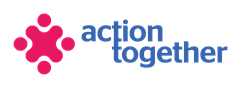  Application Form  (up to £5,000)Section One: Your OrganisationSection Two: Your projectSection Three: Supporting DocumentsPlease provide a copy of your governing document. All successful applicants will be required to supply a copy of the following information as part of the grant agreement, prior to any funding being released.  Section Four: Grant Declaration I certify that the information contained in this application is correct. I understand that if in any way the information is not correct, the application may be disqualified, or any grant awarded may be repayable on request.If the information changes in any way I will inform Action Together as soon as possible.Name of Organisation:Address of Organisation:	Contact Details:Main Contact	Second ContactName:Position in group:Telephone Number:Mobile Number:Email address:Address (including postcode):Yes NoAre you based or working in the Rochdale Borough with beneficiaries from the area?Please tick the area (s) that will benefit:RochdaleHeywoodMiddletonLittleboroughBoroughwideAre you a member of Action Together? (if not, you will need to become a member to access this grant.  We can help you with this.)Do you have a governing document?Do you have a bank account in the organisation’s name with at least two unrelated signatories?Are you a non-profit organisation where all surplus is re-invested back into the community?Does your project comply with government guidance on helping safely? how to help safely government guidancePlease tick which priorities your project addressesPlease tick which priorities your project addressesPlease tick which priorities your project addressesPlease tick which priorities your project addressesFood, particularly social eating projectsAdvice projects and services that help individuals Practical support and help in the communityCreative or learning projects which enrich communities, families or individuals livesDigital projects and servicesEmotional wellbeing, support and therapeutic projectsProjects to address inequalities Practical reopening costsEconomic support projects and services‘Care Packages’ of essentials  to help people and families (including hygiene products, cleaning products, and items to help keep people well, warm and healthy itemsCommunications to and with diverse cohorts of peopleProjects responding to climate emergencyProjects to support healthy activityWhat is the name of your project?What is your idea / what will you do with the grant?  We would like to know your project help local people through the coronavirus crisis? Please also tell us how you will deliver the project (how many people, what methods would you use).                                                                                                                                                Maximum of 500 words.What is your idea / what will you do with the grant?  We would like to know your project help local people through the coronavirus crisis? Please also tell us how you will deliver the project (how many people, what methods would you use).                                                                                                                                                Maximum of 500 words.What is your idea / what will you do with the grant?  We would like to know your project help local people through the coronavirus crisis? Please also tell us how you will deliver the project (how many people, what methods would you use).                                                                                                                                                Maximum of 500 words.How many people will directly benefit from the project?How many people will directly benefit from the project?Please provide a breakdown of how you will spend the grantPlease provide a breakdown of how you will spend the grantPlease provide a breakdown of how you will spend the grantItemBreakdown (how have you worked out your costings?)Amount RequestedTotal amount requested?Total amount requested?£Required supporting information  Details of a bank account in organisation’s name with at least two unrelated signatories (we will require a copy of a bank statement)  Insurance details (if applicable) (public liability and employers’ liability)  Safeguarding policy (if applicable)   Covid Risk Assessment (If applicable and your project involves bringing people together. If you require support to complete this, please click here)Main contact for this project:Role within organisation:Enter name to confirm agreement (instead of a signature)Date:Other Senior contact for the organisation Role within organisation:Enter name to confirm agreement (instead of a signature)Date: